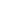 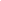 ALCALDE DE PASTO POSESIONÓ A GERENTE (E) DE LA E.S.E. PASTO SALUD El Mandatario Local, Nicolás Toro Muñoz, en las instalaciones de la Alcaldía de Pasto realizó la posesión de Sebastián Granja Ordoñez como gerente encargado de la E.S.E Pasto Salud. El profesional nombrado, es conomista de profesión con pregrado en administración pública, especialista en gerencia financiera y en administración de la salud, magíster en dirección de empresas y actualmente cursa un doctorado en economía y finanzas; se destacó por su desempeño dentro de esta entidad como asesor de planeación donde asumión los retos de los proyectos estratégicos y el direccionamiento de la misma.Como nuevo Gerente encargado, Sebastián Granja Ordoñez afirmó “los retos son los procesos asistenciales, los proyectos estratégicos en salud y el beneficio y fortalecimiento de la atención primaria en el Municipio de Pasto, ya que Pasto Salud tiene la responsabilidad de la atención, promoción y  mantenimiento de la salud en el primer nivel de atención, además de robustecer las 23 sedes que operan actualmente con su capacidad instalada en el tema de infraestructura de salud Lorenzo de Aldana que beneficia a 40,250 usuarios de la comuna 4 del municipio de paso y lleva das de todo lo relacionado con lo que son los nuevos proyectos estratégicos y alcanzar entre ellos la viabilización y ejecución del proyecto centro de salud Encano”.Adicionalmente, Nicolás Toro, Alcalde de Pasto posesionó a  Rosa Valentina Zarama Moreno como Directora Administrativa de Juventud, la profesional se ha desempeñado como gestora cultural de Nariño, docente e investigadora universitaria. Directora de festivales con impacto social como 'Ecofest' y 'Hacia la Libertad'. Jefe de tarima del Carnaval de Negros y Blancos en Pasto. Ganadora de becas y estímulos, ponente en eventos nacionales e internacionales.La Administración reafirma que con el cambio de liderazgo, llega una etapa de colaboración y esfuerzos conjuntos para construir un futuro próspero de ‘Cultura Ciudadana’ para todos los habitantes del municipio de Pasto.